Maths Worksheet Year 4 – Monday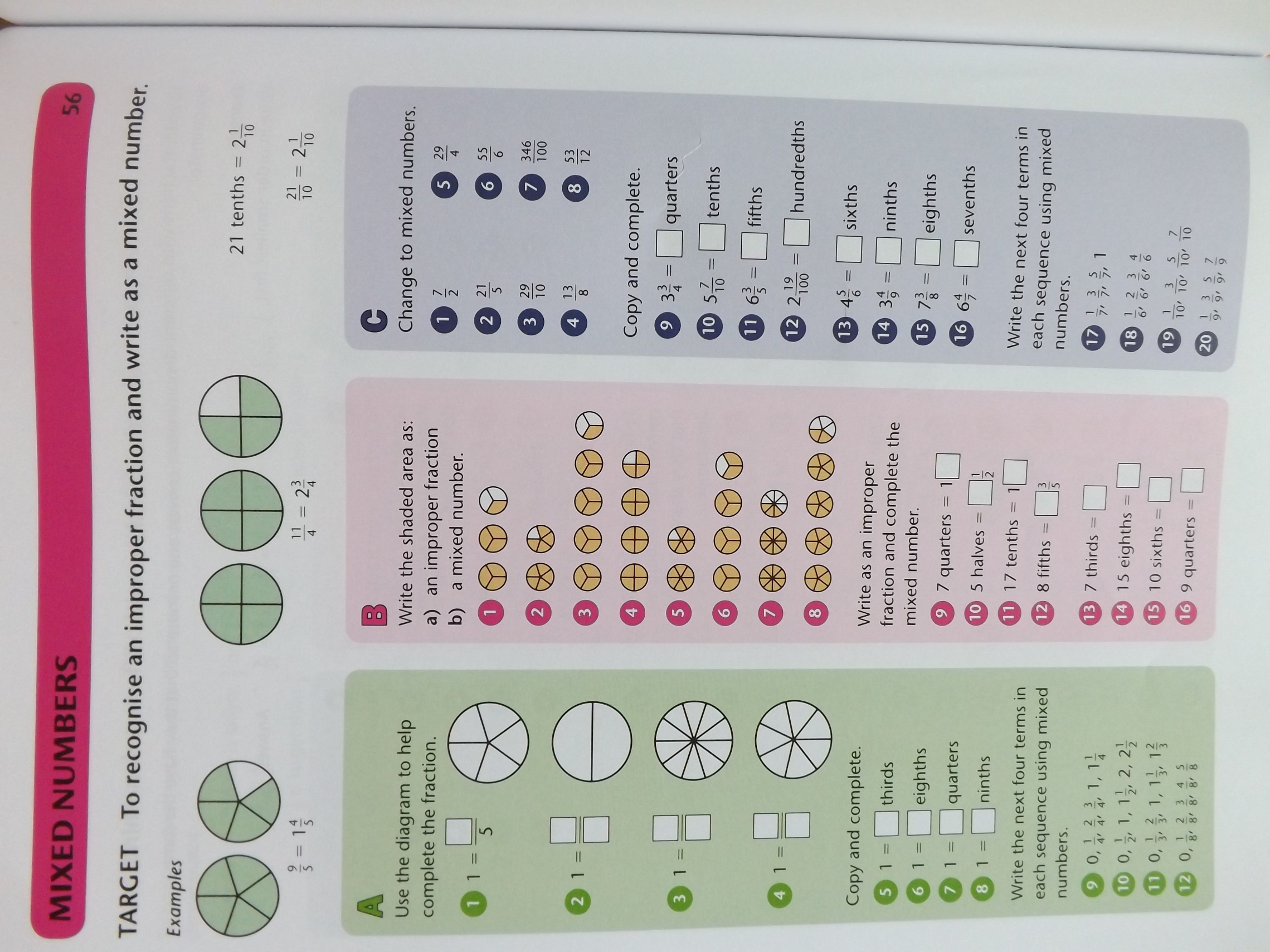 Answers: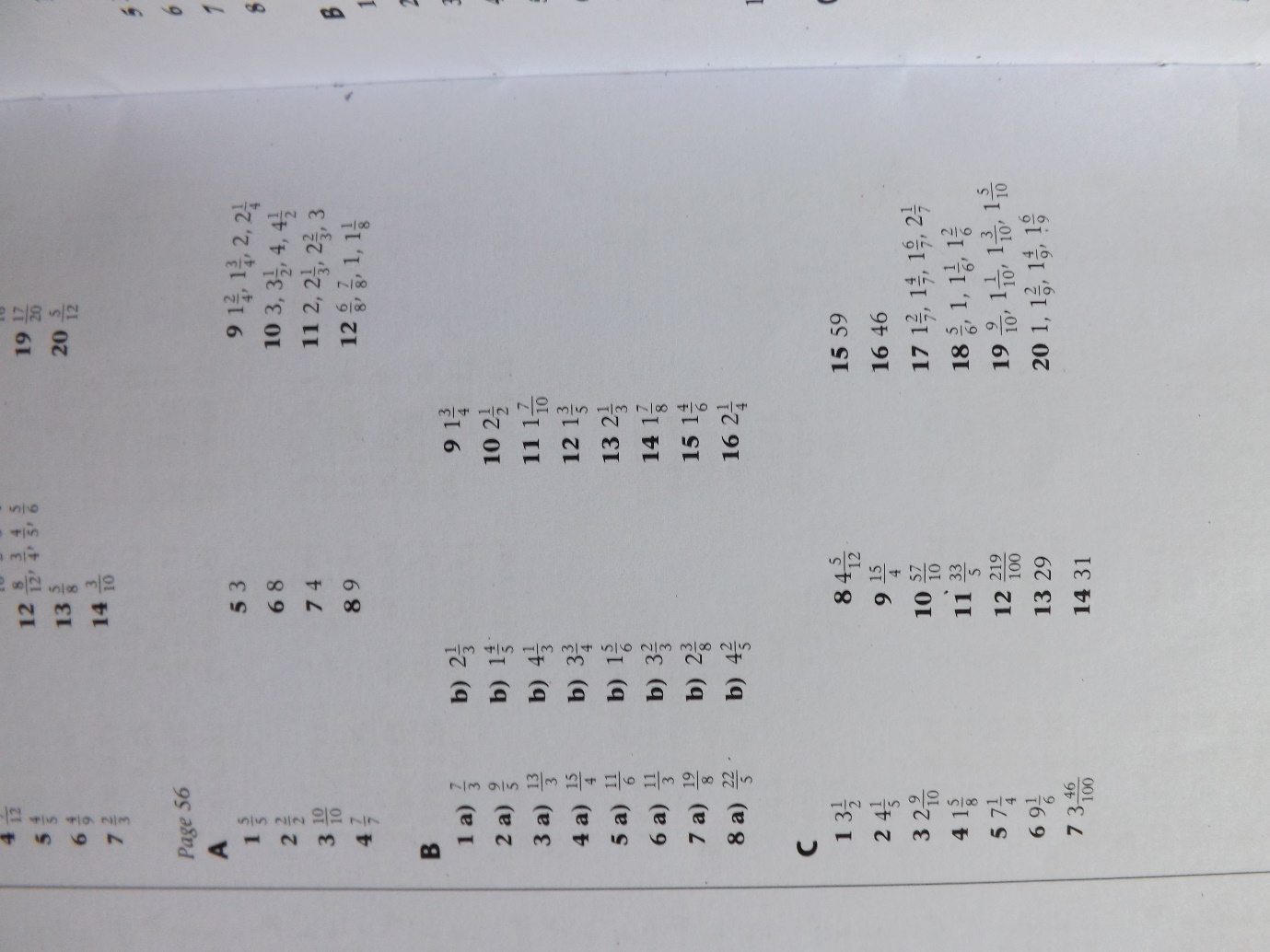 